Manohar Jakkula Sculpture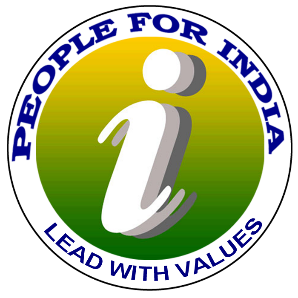 Foundation stone designStage Dimensions15’ (Width) × 12’ (Breadth) × 2’(Height)MaterialConcrete, Cement and StandSfddfdfddfdfddfdfdf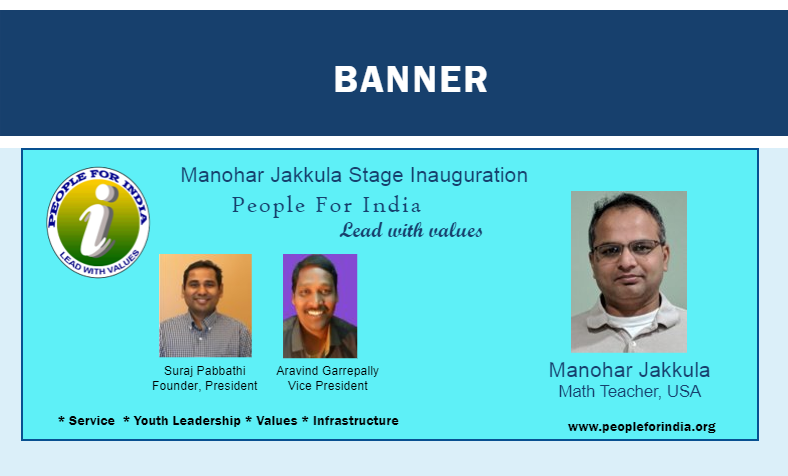 